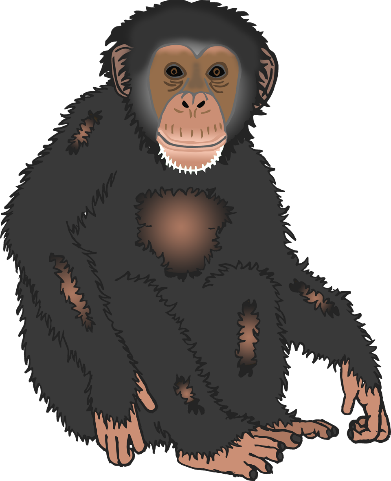 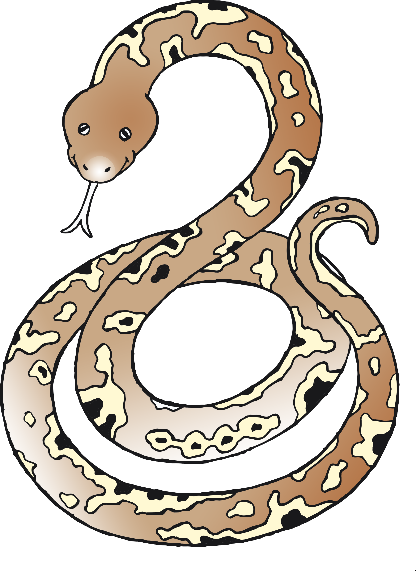 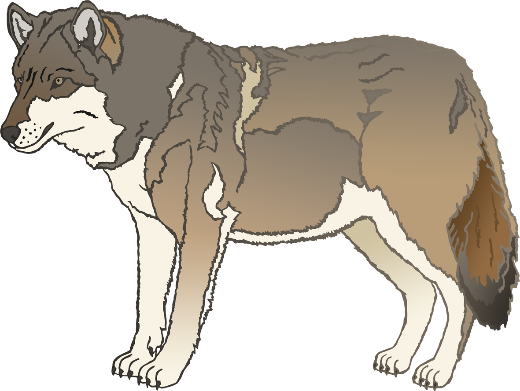 #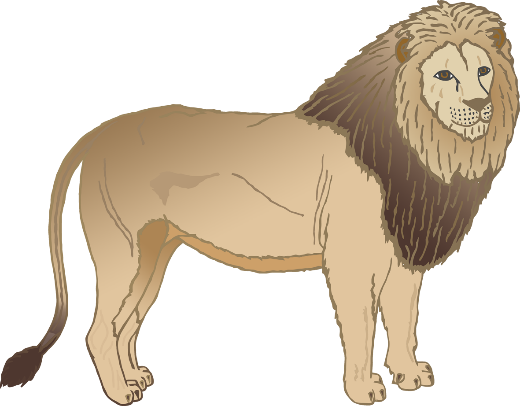 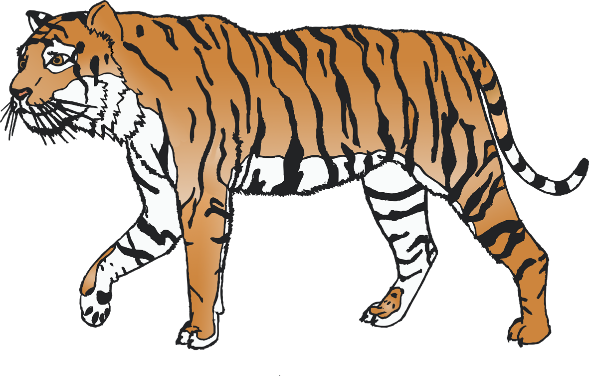 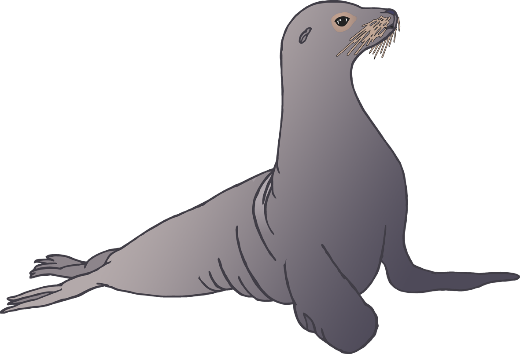 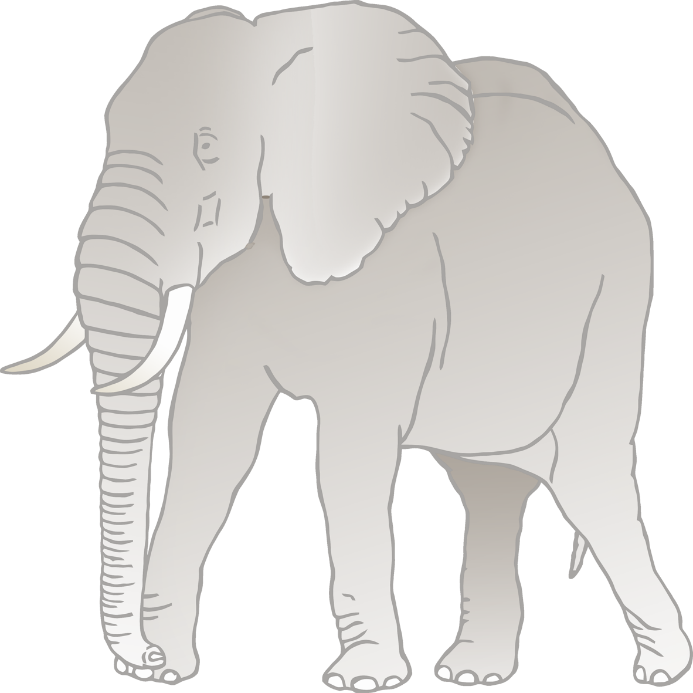 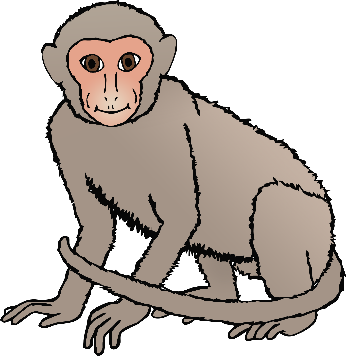 